ZAPYTANIE OFERTOWE NR 2/09/2017Wykonanie gabloty ekspozycyjnej na kołpakiPodpis Zamawiającego: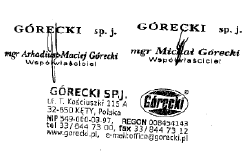 Kęty, 13-09-2017 r. Rozdział 1 CZĘŚĆ OGÓLNANazwa (firma) i adres ZamawiającegoGórecki Spółka Jawna, ul. T. Kościuszki 115 A, 32-650 KętyAdres strony internetowej: www.gorecki.pl Adres poczty elektronicznej Zamawiającego: office@gorecki.plTel. 33 844 73 00Podstawa prawna postępowaniaDo postępowania stosuje się Wytyczne w zakresie kwalifikowalności wydatków w ramach Europejskiego Funduszu Rozwoju Regionalnego, Europejskiego Funduszu Społecznego oraz Funduszu Spójności na lata 2014-2020, Warszawa, 19 lipca 2017 r., w szczególności pkt. 6.5. Zamówienia udzielane w ramach projektów.Przedmiot postępowania oraz określenie wielkości lub zakresu zamówieniaPrzedmiotem postępowania jest wykonanie gabloty ekspozycyjnej na kołpaki, zgodnie z poniższą specyfikacją:Wykonanie z aluminiowych płyt warstwowychLakierowane proszkowoKolor grafitowyWydruk grafikiPodświetlenie typu LEDRoleta zabezpieczającaWymiary 80 cm x 245 cm x 26 cmKod CPV - 39154000-6  Sprzęt wystawowyPrawa ZamawiającegoZamawiający może przed wyznaczonym terminem składania ofert zmienić treść zapytania ofertowego. W wyniku zmiany treści zapytania ofertowego, Zamawiający może przedłużyć termin składania i otwarcia ofert, o czas niezbędny na wprowadzenie przez Wykonawcę zmian w ofercie. Zamawiający zastrzega sobie prawo do żądania szczegółowych informacji i wyjaśnień od Wykonawców dotyczących wszystkich elementów złożonej oferty, w tym również złożonych dokumentów. Wykonawca ponosi wszelkie koszty związane z udziałem w postępowaniuUnieważnienie postępowaniaZamawiający może unieważnić postępowanie, na każdym jego etapie bez podania przyczyny. Rozdział 2 OFERTY Opis sposobu przygotowania ofertyOferta może zawierać wypełniony i podpisany Formularz oferty zgodnie z załącznikiem nr 1 do zapytania ofertowego. Wykonawca jest związany ofertą przez okres 14 dni. Oferta powinna być przygotowana zgodnie z zakresem objętym niniejszym postępowaniem. Oferta powinna być przygotowana w języku polskim lub angielskim.Oferta musi być sporządzona z zachowaniem formy pisemnej pod rygorem nieważności, co oznacza, że musi być podpisana przez Wykonawcę. Ofertę należy dostarczyć:Drogą mailową na adres: office@gorecki.pl,Pocztą na adres: Górecki Spółka Jawna, ul. T. Kościuszki 115 A, 32-650 KętyOsobiście w siedzibie Zamawiającego Termin składania ofert Oferty winny być złożone do dnia 21.09.2017 r.Za datę złożenia oferty uznaję się datę jej wpłynięcia do siedziby ZamawiającegoTermin realizacji zamówieniaZamówienie objęte niniejszym postępowaniem zostanie zrealizowane do 29.09.2017 r.Przedmiot zamówienia zostanie dostarczony do siedziby Zamawiającego, w terminie o którym mowa w pkt. 3.1 rozdział 2.Opis sposobu obliczania ceny w ofercie Podana w ofercie cena musi być wyrażona z dokładnością do dwóch miejsc po przecinku. Cena musi uwzględniać wszystkie wymagania niniejszego zapytania ofertowego. Ceną oferty jest kwota netto wymieniona w Formularzu oferty.Wykluczenie Wykonawcy, odrzucenie jego ofertyZamawiający wykluczy Wykonawców:powiązanych z Zamawiającym osobowo lub kapitałowo. Przez powiązania kapitałowe lub osobowe rozumie się wzajemne powiązania między Zamawiającym lub osobami upoważnionymi do zaciągania zobowiązań w imieniu Zamawiającego lub osobami wykonującymi w imieniu Zamawiającego czynności związane z przygotowaniem i przeprowadzeniem procedury wyboru wykonawcy a wykonawcą, polegające w szczególności na:uczestniczeniu w spółce jako wspólnik spółki cywilnej lub spółki osobowej,posiadaniu co najmniej 10 % udziałów lub akcji,pełnieniu funkcji członka organu nadzorczego lub zarządzającego, prokurenta, pełnomocnika,pozostawaniu w związku małżeńskim, w stosunku pokrewieństwa lub powinowactwa w linii prostej, pokrewieństwa drugiego stopnia lub powinowactwa drugiego stopnia w linii bocznej lub w stosunku przysposobienia, opieki lub kurateli.Zamawiający odrzuca ofertę, w przypadku, gdy jej treść będzie niezgodna z treścią zapytania ofertowego.Kryteria wyboru oferty najkorzystniejszejWybierając ofertę najkorzystniejszą, Zamawiający będzie kierował się następującymi kryteriami (w zakresie każdej z części): Kryterium nr 1: Cena – waga kryterium 100 %;Zasady oceny kryteriów – opis sposobu obliczania punktacji:Kryterium nr 1: Cena – według następującego wzoru:                                          najniższa zaoferowana cena ofertyIlość punktów  = 					                         x waga kryteriumcena zaoferowana w badanej ofercieDo oceny przyjmuje się cenę oferty netto (bez podatku VAT)Cena musi uwzględniać dodatkowe zobowiązania podatkowe związane 
z transgranicznym nabywaniem towarów i usług, w tym tj. akcyza, cło lub równoważne.Przyjmuje się, że 1% = 1 pkt i tak zostanie przeliczona liczba uzyskanych punktów.Za najkorzystniejszą zostanie uznana oferta, która uzyska najwyższą liczbę punktów.Określenie warunków istotnych zmian umowy zawartej w wyniku przeprowadzonego postępowania o udzielenie zamówieniaNie dotyczyWykaz załączników do zapytanie ofertowego:Załącznik nr 1: Formularz oferty.